Laois Public Participation Network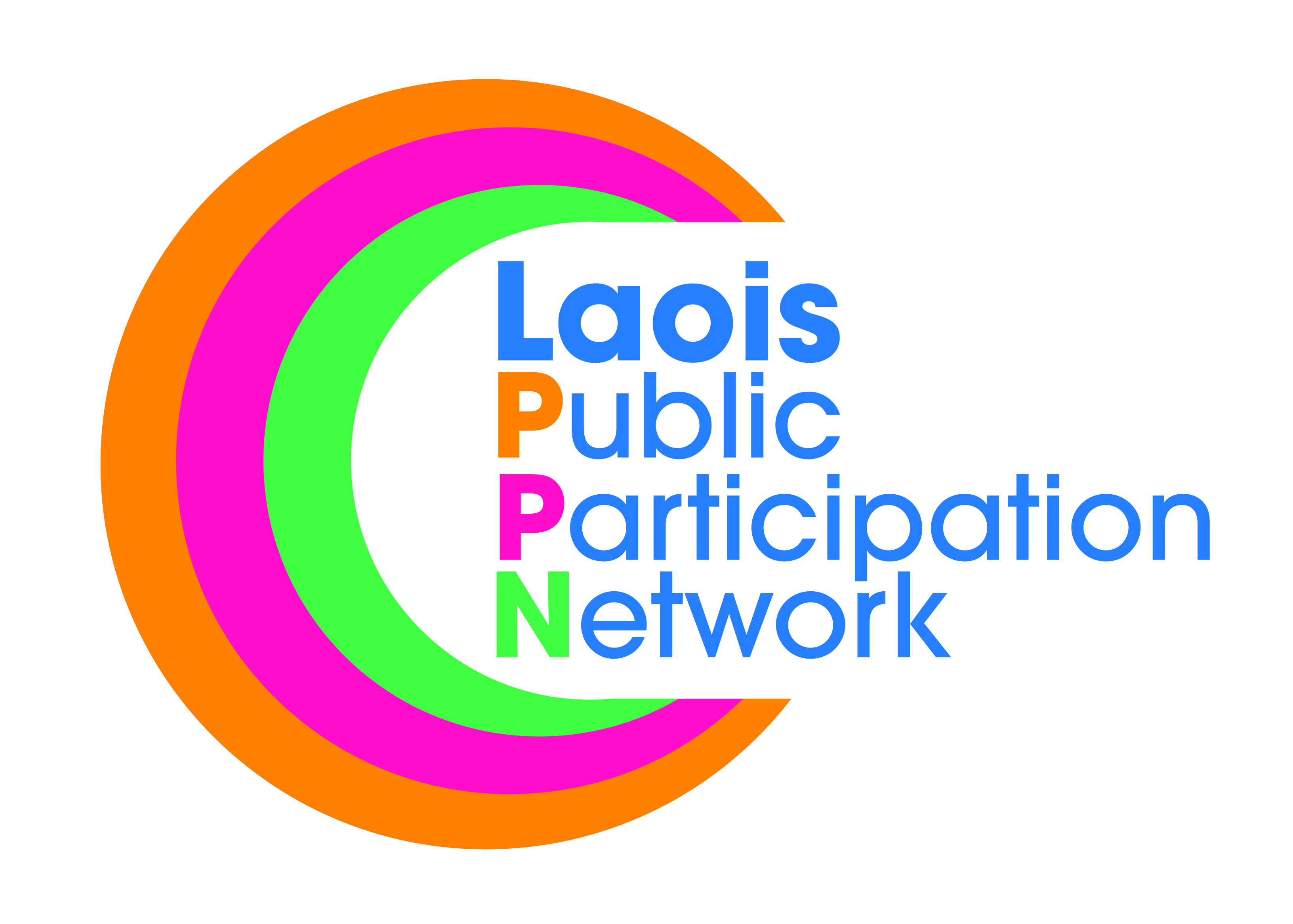 Meeting of PPN SecretariatMonday, 8th October at 8.00pm 
PPN Office, JFL Avenue, Lyster Square, PortlaoiseAGENDA8.00 PMReview Age Friendly Information Afternoon / PlenaryNational ConferenceTraining – Sinead DoodyTraining Workshops for Member OrganisationsDisability WorkshopAOBList of Project for Laois PPNBye-laws to ban posters in towns in Laois.Carbon Monoxide AlarmsRenovation of Community CentresTrainingParking of vehicles on footpaths – Raise awarenessRefundable tariff on drink cans and plastic bottles